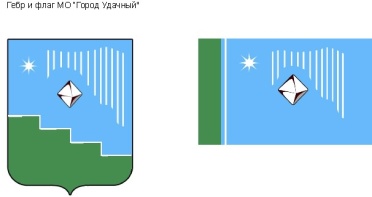 Российская Федерация (Россия)Республика Саха (Якутия)Муниципальное образование «Город Удачный»Городской Совет депутатовIV созывПРЕЗИДИУМРЕШЕНИЕ  17 декабря 2020 года                                                                   		          № 13-1О поощрении благодарственным письмом городского Совета депутатов МО «Город Удачный»В соответствии с Положением о наградах и поощрениях муниципального образования «Город Удачный» Мирнинского района Республики Саха (Якутия), на основании решения городской комиссии по наградам и поощрениям Президиум городского Совета депутатов решил:За добросовестный и ответственный труд, достижение высоких результатов в профессиональной деятельности и в связи с празднованием Дня энергетика поощрить благодарственным письмом городского Совета депутатов МО «Город Удачный»:Аношина Дмитрия Александровича, электромонтера по ремонту и обслуживанию электрооборудования центра сервисного обслуживания Энергетика центра комплексного сервиса Удачнинского горно-обогатительного комбината акционерной компании «АЛРОСА» (публичное акционерное общество);Заикину Нилу Анатольевну, электромонтера по обслуживанию электрооборудования третьего разряда центра сервисного обслуживания Энергетика центра комплексного сервиса Удачнинского горно-обогатительного комбината акционерной компании «АЛРОСА» (публичное акционерное общество);Лосорова Георгия Вячеславовича, электромонтера оперативно-выездной бригады 4 разряда Удачнинской группы подстанций Айхальского района электрических сетей Западных электрических сетей ПАО «Якутскэнерго»;Нагиба Александра Николаевича, электрослесаря по обслуживанию и ремонту электрооборудования пятого разряда, занятого полный рабочий день на подземных работах подземного рудника «Удачный» имени Ф.Б. Андреева Удачнинского горно-обогатительного комбината акционерной компании «АЛРОСА» (публичное акционерное общество).Опубликовать настоящее решение в средствах массовой информации.Настоящее решение вступает в силу со дня его принятия.Контроль исполнения настоящего решения возложить на и.о. председателя городского Совета депутатов В.Н. Карпенко.И.о. председателягородского Совета депутатов 			                                  В.Н. Карпенко